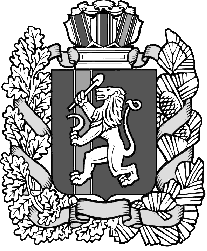 Дзержинский сельский Совет депутатовДзержинского района Красноярского краяРЕШЕНИЕ                                                       с. Дзержинское       00.04.2022                                                                                                 №00-00рОб утверждении  тарифа на оказаниекоммунальных услуг для населения, оказываемых  муниципальным унитарным  предприятием «Жилищный сервис»             Руководствуясь Федеральным законом  от 06.10. 2003 года № 131-ФЗ «Об общих принципах организации местного самоуправления в Российской Федерации», Федеральным законом от 14.11.2002 года №161-ФЗ «О государственных и муниципальных унитарных предприятиях», на основании статьи 22 Устава сельсовета, Дзержинский сельский Совет депутатов РЕШИЛ:         1. Установить тариф на оказание коммунальных услуг для населения, оказываемых  муниципальным унитарным  предприятием «Жилищный сервис»:      - Стоимость помывки 1 человека в общественной бане в с. Дзержинское – 120,00 рублей.   2. Опубликовать настоящее решение  газете «Дзержинец».3. Решение вступает в силу в день, следующий за днем его официального опубликования и применяется к правоотношениям с 01.05.2022 года. Председатель сельского   Совета депутатов                                                                            Ю.Л. Самусева Глава  сельсовета                                                                                  А.И. Сонич